Life Insurance Protection Social Media Copy OptionsHave you been thinking about life insurance? Here’s how to know whether now may be the right time. #lifeinsurance [use CBSI’s shortened link for campaign branded infographic: https://bit.ly/34DcA1g] OR [credit union insert shortened link to blog page or hosted PDF/JPG]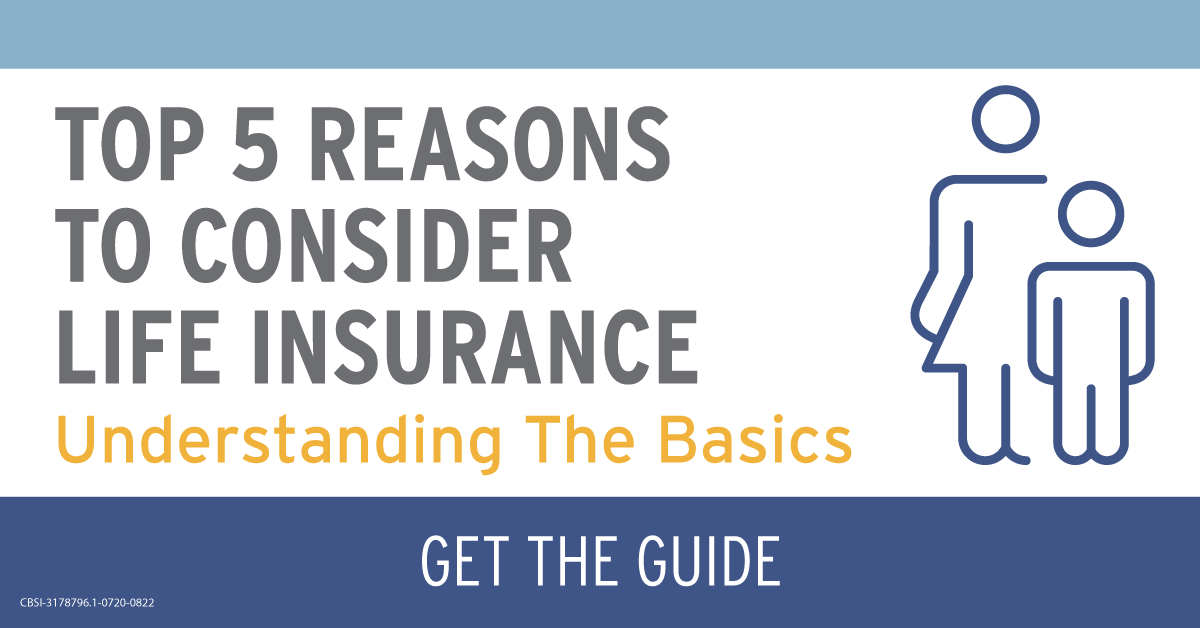 (download blue/yellow post image here), (download blue/green post image here), (download burgundy post image here)What’s the difference between term life and permanent life insurance? And which one is right for you? Use this guide to bring some clarity. #lifeinsurance [use CBSI’s shortened link for campaign branded infographic: https://bit.ly/34DcA1g] OR [credit union insert shortened link to blog page or hosted PDF/JPG](download blue/yellow post image here), (download blue/green post image here), (download burgundy post image here)We get it. Life insurance is an uncomfortable topic. But this guide can help you know whether now is the right time to take a closer look. #lifeinsurance [use CBSI’s shortened link for campaign branded infographic: https://bit.ly/34DcA1g] OR [credit union insert shortened link to blog page or hosted PDF/JPG](download blue/yellow post image here), (download blue/green post image here), (download burgundy post image here)CBSI-3178796.1-0720-0822